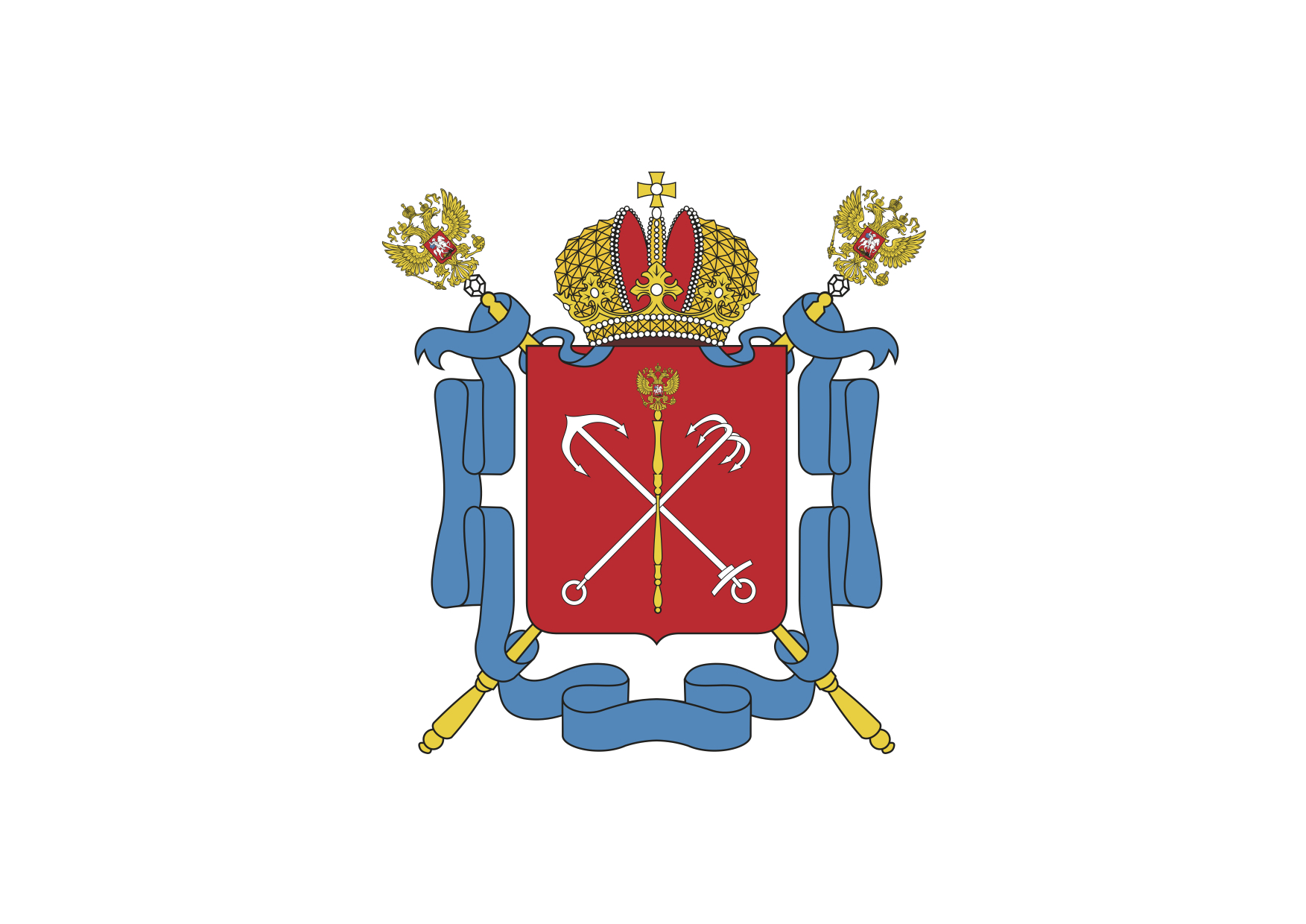 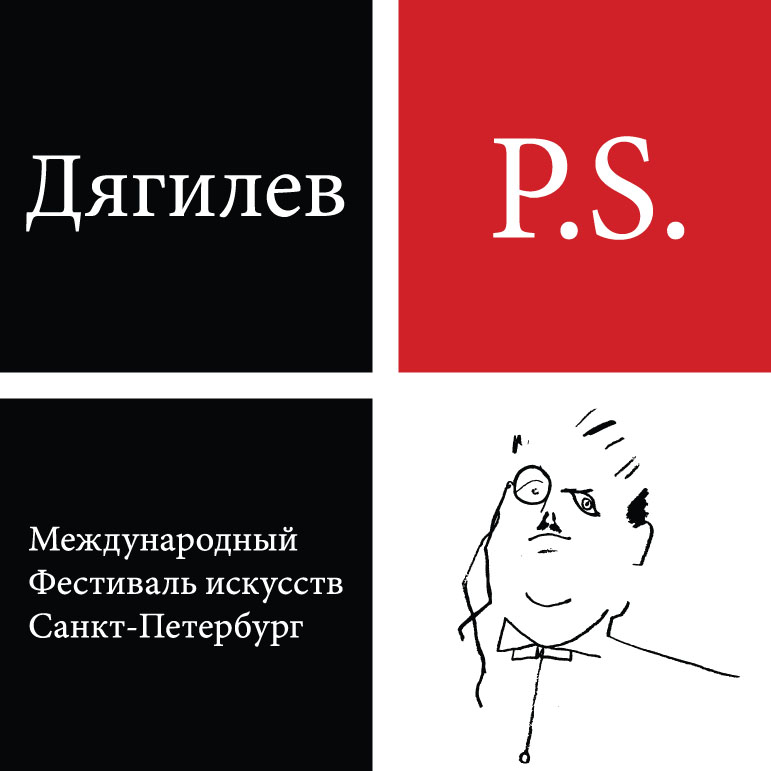 Фестиваль «Дягилев. P.S.» – 2018Фото и пресс-материалы ко всем событиям фестиваля доступны по ссылке: https://drive.google.com/drive/folders/1UQOUWE6FkzgJZv1zYv-bFcm2fr5HfelS?usp=sharing. Папка будет дополняться актуальной информацией. Пожалуйста, не забывайте использовать копирайт.Пожалуйста, обращайтесь к нам за дополнительной информацией:PR директор фестиваля - Наталья Плеханова+79219189420 n.plekhanova@principe-media.ru PR менеджер фестиваля – Александра Широкова+79052252575 a.shirokova@principe-media.ruКоординатор программы - Александра Штаркман+7812 314 53 45 art@theatremuseum.ru